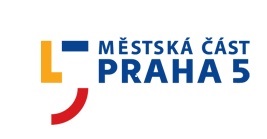 Žádost o zápis do dodatku seznamu voličůpro volby do zastupitelstev obcí pro občany jiných členských států EU podle § 28 odst. 1 zákona č. 491/2001 Sb., o volbách do zastupitelstev obcí a o změně některých zákonůV případě potřeby kontaktujte: karolina.lukasova@praha5.cz, lucie.maresova@praha5.cz (tel. 257 000 992/519)ÚMČ Praha 5, budova Štefánikova 13,15, Praha 5, 1. patro, kancelář č. 144. 
Žádost osobně odevzdejte v kanceláři č. 144. ……………………………………….					……………………………………			   Datum 								   PodpisPříjmeníJménoRodné příjmeníPohlaví                          MUŽ                                 ŽENADatum narozeníStát a místo narození(nepovinný údaj): Státní občanstvíMísto trvalého pobytu na území ČRNázev ulice: Číslo popisné:Číslo orientační:PSČ:Místo nebo volební okrsek v členském státě voliče, kde byl volič naposledy zapsán v seznamu voličů (nepovinný údaj):KontaktTel. číslo: Email: